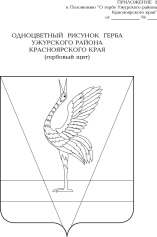 АДМИНИСТРАЦИЯ УЖУРСКОГО РАЙОНАКРАСНОЯРСКОГО КРАЯПОСТАНОВЛЕНИЕ11.03.2020                                              г. Ужур                                                 № 143О внесении изменений в постановление администрации Ужурского района от 25.01.2019 № 38 «Об утверждении административного регламента предоставления муниципальной услуги «Выдача разрешения на ввод объекта в эксплуатацию»           Руководствуясь постановлением администрации Ужурского района от 31.05.2016 № 320 «Об утверждении Порядка разработки и утверждения административных регламентов предоставления муниципальных услуг», статьями 51 и 51.1 Градостроительного  Кодекса,   ПОСТАНОВЛЯЮ:                                                                           1. Внести в Приложение к постановлению администрации Ужурского района от 25.01.2019 № 38 «Об утверждении административного регламента предоставления муниципальной услуги «Выдача разрешения на ввод объекта в эксплуатацию»  (далее-Приложение) следующие изменения: 1.1. Пункты 1.3, 2.2 и 2.3 Приложения читать в следующей редакции:«1.3. Способы обращения за муниципальной услугой:- лично;- через законного представителя;- через WEB сайт;- по почте;- по электронной почте;- в форме электронного документа, подписанного электронной подписью;- через многофункциональный центр (далее МФЦ);       - с использованием единой информационной системы жилищного строительства, за исключением случаев, если в соответствии с нормативным правовым актом субъекта Российской Федерации выдача разрешения на ввод объекта в эксплуатацию осуществляется через иные информационные системы, которые должны быть интегрированы с единой информационной системой жилищного строительства (для застройщиков, наименования которых содержат слова "специализированный застройщик").В администрации Ужурского района ответственным исполнителем муниципальной услуги является - отдел жилищно-коммунального хозяйства и строительства (далее Отдел).Местонахождение Отдела: 662255, Красноярский край, город Ужур, ул. Ленина, 21 а, кабинет 214, тел. 8(39156) 2-19-36.График работы Отдела:С 8.00 до 12.00 прием граждан (перерыв на обед с 12.00 до 13.00),С 13.00 до 17.00- обработка документов, выездной характер работы.Телефон/факс: тел. 8(39156) 2-19-36/ 8(39156) 2-17-11, адрес электронной почты: raion_uzhur@krasmail.ru;Информацию по процедуре предоставления муниципальной услуги можно получить у специалиста  Отдела,  ответственного за предоставление муниципальной услуги.Информацию по предоставлению муниципальной  услуги через многофункциональный центр можно получить в СП КГБУ «МФЦ» г.Ужур (далее многофункциональный центр), расположенный  по адресу: город Ужур, ул. Кирова, 42, 1 этаж.Телефоны: +7 (39156) 2-84-15; 8 (800) 200-39-12 (звонок бесплатный)
Время работы: понедельник-пятница 09:00-18:00адрес электронной почты: info@24mfc.ruОфициальный сайт: http://24mfc.ru/2.2. Результатом предоставления муниципальной услуги являются:- выдача заявителю разрешения на ввод объекта в эксплуатацию (разрешения на ввод отдельного этапа строительства)/ уведомления о соответствии построенных или реконструированных объекта индивидуального жилищного строительства или садового дома требованиям законодательства о градостроительной деятельности (Приложение 5 к Регламенту) (далее - уведомление о соответствии); - отказ заявителю в выдаче разрешения на ввод объекта в эксплуатацию/уведомление о несоответствии построенных или реконструированных объекта индивидуального жилищного строительства или садового дома требованиям законодательства о градостроительной деятельности (Приложение 6 к Регламенту) (далее – уведомление о несоответствии).2.3. Срок предоставления услуги составляет 5 рабочих дней со дня поступления заявления о выдаче разрешения на ввод объекта в эксплуатацию.В случае представления заявителем документов, через многофункциональный центр срок принятия решения исчисляется со дня передачи многофункциональным центром таких документов в орган, осуществляющий согласование».1.2. Пункты 2.5.1-2.5.3 Приложения читать в следующей редакции:«2.5.1. Исчерпывающий перечень документов, необходимых при выдаче разрешения на ввод объекта (разрешения на ввод отдельного этапа строительства):1) заявление о выдаче разрешения на ввод объекта в эксплуатацию  по форме согласно приложению 1 к Регламенту;2) правоустанавливающие документы на земельный участок, в том числе соглашение об установлении сервитута, решение об установлении публичного сервитута;3) градостроительный план земельного участка, представленный для получения разрешения на строительство, или в случае строительства, реконструкции линейного объекта проект планировки территории и проект межевания территории (за исключением случаев, при которых для строительства, реконструкции линейного объекта не требуется подготовка документации по планировке территории), проект планировки территории в случае выдачи разрешения на ввод в эксплуатацию линейного объекта, для размещения которого не требуется образование земельного участка;4) разрешение на строительство;5) акт приемки объекта капитального строительства (в случае осуществления строительства, реконструкции на основании договора строительного подряда);6) акт, подтверждающий соответствие параметров построенного, реконструированного объекта капитального строительства проектной документации, в том числе требованиям энергетической эффективности и требованиям оснащенности объекта капитального строительства приборами учета используемых энергетических ресурсов, и подписанный лицом, осуществляющим строительство (лицом, осуществляющим строительство, и застройщиком или техническим заказчиком в случае осуществления строительства, реконструкции на основании договора строительного подряда, а также лицом, осуществляющим строительный контроль, в случае осуществления строительного контроля на основании договора);7) документы, подтверждающие соответствие построенного, реконструированного объекта капитального строительства техническим условиям и подписанные представителями организаций, осуществляющих эксплуатацию сетей инженерно-технического обеспечения (при их наличии);8) схема, отображающая расположение построенного, реконструированного объекта капитального строительства, расположение сетей инженерно-технического обеспечения в границах земельного участка и планировочную организацию земельного участка и подписанная лицом, осуществляющим строительство (лицом, осуществляющим строительство, и застройщиком или техническим заказчиком в случае осуществления строительства, реконструкции на основании договора строительного подряда), за исключением случаев строительства, реконструкции линейного объекта;9) заключение органа государственного строительного надзора (в случае, если предусмотрено осуществление государственного строительного надзора в соответствии с частью 1 статьи 54 Градостроительного Кодекса РФ) о соответствии построенного, реконструированного объекта капитального строительства требованиям проектной документации (включая проектную документацию, в которой учтены изменения, внесенные в соответствии с частями 3.8 и 3.9 статьи 49 Градостроительного Кодекса), в том числе требованиям энергетической эффективности и требованиям оснащенности объекта капитального строительства приборами учета используемых энергетических ресурсов, заключение  уполномоченного на осуществление федерального государственного экологического надзора федерального органа исполнительной власти, выдаваемое  в случаях, предусмотренных частью 7 статьи 54 Градостроительного кодекса Российской Федерации.10) технический план объекта капитального строительства, подготовленный в соответствии с Федеральным законом от 13 июля 2015 года N 218-ФЗ "О государственной регистрации недвижимости";11) документ, подтверждающий заключение договора обязательного страхования гражданской ответственности владельца опасного объекта за причинение вреда в результате аварии на опасном объекте в соответствии с законодательством Российской Федерации об обязательном страховании гражданской ответственности владельца опасного объекта за причинение вреда в результате аварии на опасном объекте;12) акт приемки выполненных работ по сохранению объекта культурного наследия, утвержденный соответствующим органом охраны объектов культурного наследия, определенным Федеральным законом от 25.06.2002 № 73-ФЗ «Об объектах культурного наследия (памятниках истории и культуры) народов Российской Федерации», при проведении реставрации, консервации, ремонта этого объекта и его приспособления для современного использования;Документы (их копии или сведения, содержащиеся в них), указанные в подпунктах 2, 3, 4, 9 настоящего пункта, запрашиваются администрацией, в государственных органах, органах местного самоуправления и подведомственных государственным органам или органам местного самоуправления организациях, в распоряжении которых находятся указанные документы, если застройщик не представил указанные документы самостоятельно.Документы, указанные в подпунктах 2, 5, 6, 7, 8 настоящего пункта, направляются заявителем самостоятельно, если указанные документы (их копии или сведения, содержащиеся в них) отсутствуют в распоряжении органов государственной власти, органов местного самоуправления либо подведомственных государственным органам или органам местного самоуправления организаций. Если документы, указанные в подпунктах 2, 5, 6, 7, 8 настоящего пункта, находятся в распоряжении органов государственной власти, органов местного самоуправления либо подведомственных государственным органам или органам местного самоуправления организаций, такие документы запрашиваются в органах и организациях, в распоряжении которых находятся указанные документы, если застройщик не представил указанные документы самостоятельно.Неполучение (несвоевременное получение) запрошенных документов не может являться основанием для отказа в выдаче разрешения на ввод объекта в эксплуатацию.Указанные в подпунктах 7, 9 акт и заключение должны содержать информацию о нормативных значениях показателей, включенных в состав требований энергетической эффективности объекта капитального строительства, и о фактических значениях таких показателей, определенных в отношении построенного, реконструированного объекта капитального строительства в результате проведенных исследований, замеров, экспертиз, испытаний, а также иную информацию, на основе которой устанавливается соответствие такого объекта требованиям энергетической эффективности и требованиям его оснащенности приборами учета используемых энергетических ресурсов. При строительстве, реконструкции многоквартирного дома заключение органа государственного строительного надзора также должно содержать информацию о классе энергетической эффективности многоквартирного дома, определяемом в соответствии с законодательством об энергосбережении и о повышении энергетической эффективности. Положения данного абзаца не распространяются на проектную документацию объектов капитального строительства, утвержденную застройщиком (заказчиком) или направленную им на государственную экспертизу до дня вступления в силу Федерального закона от 23.11.2009 № 261-ФЗ «Об энергосбережении и о повышении энергетической эффективности и о внесении изменений в отдельные законодательные акты Российской Федерации», и на отношения, связанные со строительством, реконструкцией, капитальным ремонтом объектов капитального строительства в соответствии с указанной проектной документацией.В случае, если подано заявление о выдаче разрешения на ввод объекта в эксплуатацию в отношении этапа строительства, реконструкции объекта капитального строительства, документы, указанные в подпунктах 5, 6-12, оформляются в части, относящейся к соответствующему этапу строительства, реконструкции объекта капитального строительства. В указанном случае, в заявлении о выдаче разрешения на ввод объекта в эксплуатацию в отношении этапа строительства, реконструкции объекта капитального строительства, указываются сведения о ранее выданных разрешениях на ввод объекта в эксплуатацию в отношении этапа строительства, реконструкции объекта капитального строительства (при наличии).  2.5.2. Для исправления опечаток или ошибок в разрешении на ввод объекта (разрешения на ввод отдельного этапа строительства)  представляется заявление по форме, прилагаемой к настоящему Регламенту, согласно приложению 2 к Регламенту.2.5.3. Исчерпывающий перечень документов, необходимых для исправления опечаток или ошибок в разрешении на ввод объекта (разрешения на ввод отдельного этапа строительства):- заявление об исправлении опечаток или ошибок;- документы, имеющие юридическую силу, свидетельствующие о наличии в разрешении на ввод опечатки или ошибки и содержащие правильные данные;- ранее выданное разрешение на ввод, в котором содержится опечатка или ошибка.Документы, предусмотренные настоящим пунктом, могут быть направлены заявителем (его уполномоченным представителем) лично, либо почтовым отправлением (в том числе с использованием электронной почты).Оригинал разрешения на ввод, в котором содержится опечатка или ошибка, после выдачи заявителю (его уполномоченному представителю) разрешения на ввод с исправленными опечатками или ошибками не подлежит возвращению заявителю (его уполномоченному представителю)».1.3. Пункт 3.2 Приложения читать в следующей редакции:«3.2. Прием и регистрация заявления/уведомления об окончании строительства с приложенными документами:1) основанием для начала административной процедуры является получение заявления/уведомления об окончании строительства;2) уполномоченный специалист администрации регистрирует поступившее заявление/уведомление об окончании строительства и передает специалисту отдела;3) результатом административной процедуры является регистрация поступившего заявления/уведомления об окончании строительства;4) срок выполнения административной процедуры составляет 1 рабочий день со дня поступления заявления/уведомления об окончании строительства».1.4. Пункт 3.4 Приложения читать в следующей редакции:«3.4. Выдача результата предоставления Услуги:1) основанием начала административной процедуры является подписание разрешения на ввод объекта в эксплуатацию(разрешения на ввод отдельного этапа строительства)/уведомления о соответствии, либо отказа в выдаче разрешения/уведомления о несоответствии;2) разрешение на ввод объекта в эксплуатацию (разрешения на ввод отдельного этапа строительства)/уведомления о соответствии, либо отказ в выдаче разрешения/уведомления о несоответствии выдается специалистом Отдела застройщику или по доверенности уполномоченному лицу.3) результатом административной процедуры является выдача застройщику (его уполномоченному представителю):- разрешения на ввод объекта в эксплуатацию/уведомления о соответствии;- отказа в выдаче разрешения/уведомления о несоответствии;4) срок выполнения административной процедуры по выдаче результата предоставления Услуги составляет 1 рабочий день.В случае представления заявления через многофункциональный центр положительное решение, либо отказ направляется в многофункциональный центр, если иной способ его получения не указан заявителем.В случае, если это указано в заявлении о выдаче разрешения на ввод объекта в эксплуатацию, разрешение выдается в форме электронного документа, подписанного электронной подписью».1.5. Приложение 3 к Регламенту изложить в редакции согласно приложению 1.2. Постановление вступает в силу  в день, следующий за днем его официального опубликования в специальном выпуске районной газеты «Сибирский хлебороб».Глава района                                                                                      К.Н. Зарецкий                                                                                    Приложение 1                                                                                        к постановлению                                                                                             от 11.03.2020 №143БЛОК-СХЕМАПредоставления муниципальной услуги«Выдача разрешения на ввод объекта в эксплуатацию»